SMART TROLLEY Using Barcode and IoTThe main issue in today’s supermarkets is waiting in the long queues for hours and hours to get their products billed. In order to overcome this problem we came up with an idea by which we can help both customers and salesmen by reducing their work and waiting time. Our idea is to provide a scanner for the trolley through which the products can be directly scanned by customers and their cart value will be shown on the LCD display. For each and every scan being made the items get added into the bill and once we are done with shopping, we can asily generate the bill and pay at the bill desk. This helps not only customers to save their time but also reduces the workload of salesmen. Technology we are going to use is IOT. The use of Arduino, Wi-Fi module, Driver board, Scanner, Trolley, LCD display will together help in accomplishment of our Smart Trolley. Coding language is used is C language.The major building blocks of this project are:Arduino Microcontroller (Any microcontroller can be used)Barcode Reader ModuleLCD displayIoT Modules based on ESP8266Regulated power supply to power above devices.System Block Diagram:The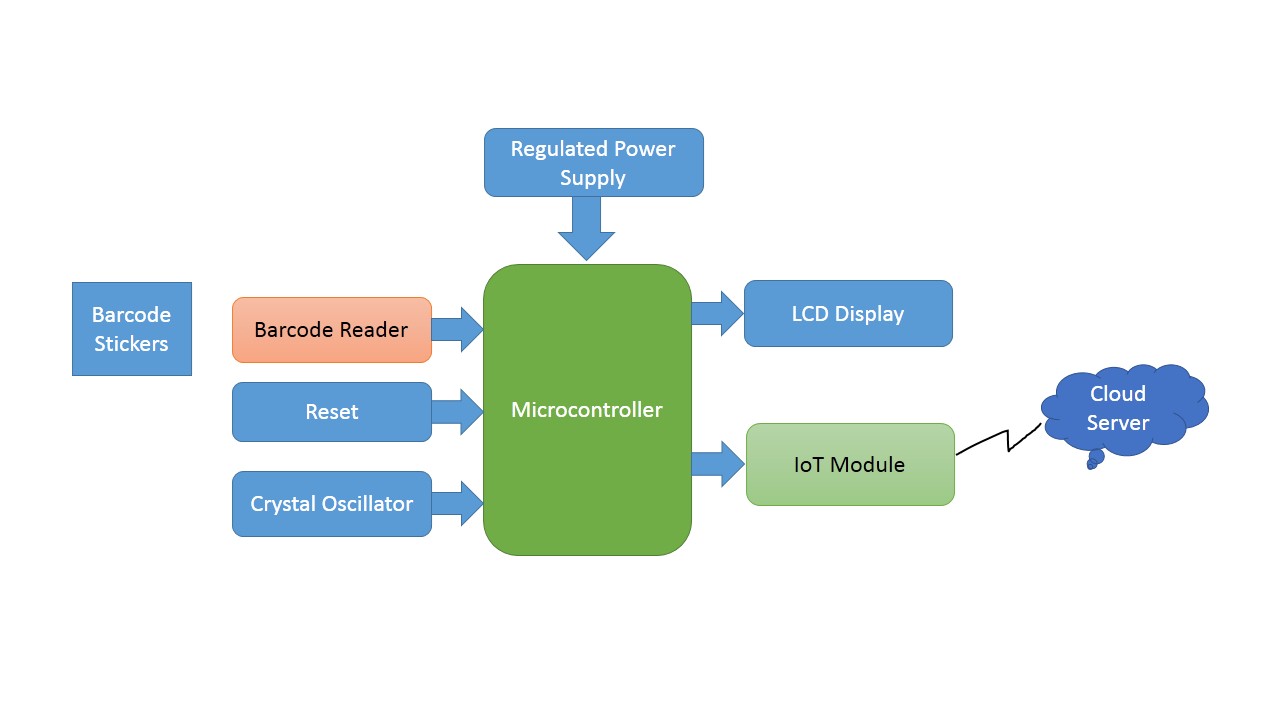 